Directions: Use your notes to fill in the blanks and answer the questions in order to prepare for the upcoming unit exam.
Questioned Documents: Any document about which some issue has been raised or that is the subject of ainvestigation. Examples of Questioned Documents:ChecksLicenses and CertificatesPassports(Counterfeit) MoneyReceiptsLottery ticketsHistorical documentsRansom and suicide notesForgeries of ArtDocument Examiners: Mostly examine __________________ to originate its source or its authenticityWill also examine typed writings, computer printings, photocopies, inks, papers, and forgeries, and decode altered and charred documentsMay need to use microscopes, photographs, chromatography, and other lab examinations on the questioned documentsMany work in federal, local, and state crime labs, but they may also work in private practicesHandwriting: Two individuals cannot have exactly identical handwriting and since handwriting is associated with mechanical, physical, and mental functions, it is almost impossible to reproduce exactly. Handwriting can be almost as __________________ as a person’s fingerprint. A positive comparison must be based on an ample number of common characteristics between known and questioned writingsCollecting a lot of _________________(known writings) is critical in order to make a comparisonExemplars should contain some of the same words or combinations of letters that are present in the questioned document(s)______________________ the questionable document for detectable traits and record themObtain a known sample of the suspect’s writing (an ________________________)  Compare and draw conclusions about the authorship of the questionable document.-Why won’t investigators give the suspect the actual ransom note in question?-Is handwriting biological or physical evidence?-Is handwriting direct or circumstantial evidence?-Is handwriting class or individual evidence?Twelve Things to look for (and draw examples):1. ________________: Are the lines smooth, free-flowing? Or shaky and wavering?			Example: 2. ________________: Are the letters and words equally spaced or crowded? 			Example: 3. ________________: Examine the relative height, width and size of letters. Is it consistent?			Example: 4. ________________: Is the writing continuous or does the writer lift the pen?
			Example: 5. ________________: Compare the strokes between upper and lower case letters. Are they connected? 			Example: 6. ________________: Look at beginning and ending strokes. Are letters completely formed?			Example: 7. ________________: Are there printed letters, cursive letters, or both?			Example: 8. ________________: Differing amounts of pressure used by the writer can make lines light or dark, narrow or wide.  Is pressure equal when applied to upward and downward strokes?			Example: 9. ________________: analyzing the writing slant- left, right, straight, or variable?			Example: 10. ________________: are the writer’s letters on, above, or below the baseline.			Example: 11. ________________: Are there any fancy letters, curls, loops, circles, or other embellishments?			Example: 12. ________________: Are t’s crossed in the middle, towards the top, or bottom? Where is the placement of the dot (or circle, heart, etc.) above lowercase i’s?			Example: Explain how these factors could affect handwriting samples:Position of writer: _____________________________________________________________________Position of Document: _________________________________________________________________Other Factors: ________________________________________________________________________Type of writing instrument: _____________________________________________________________Writing surface: ______________________________________________________________________Underlying surface: ____________________________________________________________________Mood of writer: ______________________________________________________________________Age of writer: ________________________________________________________________________Writing speed: _______________________________________________________________________To analyse of the Tops & Bottoms of Letters and the Slants of Letters:Draw a dot at the top of each letter and connect the dotsDraw a line through the center of each letter (maintaining the slant of the letter)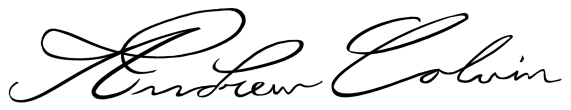 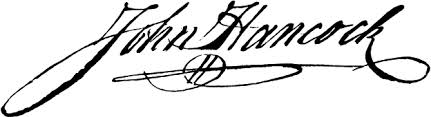 Analyzing Ink:  ________________________ is a method of physically separating the components of inks. The ________________ (Rf) represents how far a compound moves in a solution. It is calculated by dividing the movement of the compound by the movement of the _________________.Forged documents include: checks, employment records, legal agreements, licenses, wills Check forgery can include: ordering another’s checks from a deposit slip altering a checkintercepting another’s check, altering, and cashing itcreating a check from scratch Preventing Check ForgeryChemically sensitive paperLarge font size requires more ink and makes alterations more difficultHigh resolution borders that are difficult to copyMultiple color patternsEmbed fibers that glow under different lightUse chemical wash detection systems that change color when a check is alteredDefine Literary Forgery: ______________________________________________________________________________Define Counterfeiting: _______________________________________________________________________________This is a criminal activity existing since antiquity   Items commonly forged today include: Currency, Traveler’s checks, Food stamps, Certain bonds, Postage stamps Counterfeit CurrencySecurity features are added to paper currency that scanning cannot reproduce Regular printer paper contains __________; Paper currency contains _____________ instead of starch. Number one reason people suspect fakes is because _________________________________________________________: used for the black print on the front side of the notes and the green print on the back side. The Treasury seal, Federal Reserve seal, and serial numbers are printed by a typographic or letterpress process Two serial numbers printed in green ink on the face of each note. No two notes of the same series, bank, and denomination have the same serial number. The Federal Reserve banks are designated by a letter and a corresponding numeral. The first character of the serial number is a letter that designates the Federal Reserve Bank and matches the letter in the Federal reserve seal. Corresponding numerical designation of the Federal Reserve Bank is printed in four locations on the face of each note. Portrait stands out and appears raised off the paperContains clear red and blue fibers woven throughout the billHas clear, distinct border edgesTreasury seal is shown with clear, sharp saw-tooth pointsWatermark appears on the right side of the bill in the light The security thread is evident—a thin embedded vertical strip with the denomination of the bill printed in it There is minute printing on the security threads, as well as around the portrait When the bill is tilted, the number in the lower right-hand corner makes a color shift from copper to green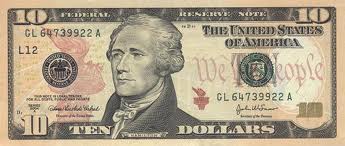 Identify the serial number: _______________________________________How can you determine what bank it is from?_____________________________________________________Where is the treasury seal? Circle it.What part of the bill will change colors when tilted? Box them in.Where is the security thread? Draw it in.Where are the water marks? Draw them in.